ПРЕС-РЕЛІЗ6 ПЕРЕГЛЯД СУЧАСНОГО ПОЛЬСЬКОГО КІНО „ПІД ВИСОКИМ ЗАМКОМ”6 Перегляд сучасного польського кіно „Під Високим Замком” в Івано-Франківську (надалі Перегляд) є продовженням чудово сприйнятого публікою проекту, який презентує сучасний доробок польського кінематографа. Головною метою Перегляду є промоція польського кіномистецтва та забезпечення умов для ближчого контакту з польським кінематографом, що, поза сумнівом, є цікавою відповіддю на потреби, очікування та пошуки шанувальника польського кіно. Ще однією важливою метою є піднесення, особливо в молодого покоління, загального рівня знань про культурну спадщину Польщі, а також її історію та сучасні суспільні проблеми західного сусіда України.Організатор: Генеральне Консульство Республіки Польща у Львові.Співорганізатор: Центр польської культури та європейського діалогу в Івано-Франківську, Фонд „Terra Humana”.Час проведення: 11-19 листопада 2017 року.Детальніше:6 Перегляд „Під Високим Замком” вкотре розкриє для мешканців та гостей Івано-Франківська світлу, кінематографічну парасольку усмішки, тепла і доброї забави. Організатори постараються не підвести і цього року та покажуть Вам все найкраще, що відбулося останнім часом у польському кіно.Особливістю цьогорічного Перегляду є:- Фільм „Остання сім’я” – велика нагорода „Золоті Леви” на 41 кінофестивалі у Гдині в 2016 р.;- Фільм „Я вбився” – нагорода „Срібрні Леви” на 41 кінофестивалі у Гдині;- Фільм „Червоний павук” – спеціальна нагорода журі.6 Перегляду супроводжує ряд культурних подій, пов’язаних насамперед з тематикою кіно. Окрім цього заплановано проведення інших заходів, які в цікавий та привабливий спосіб популяризуватимуть сучасну польську культуру.Ключовим елементом проекту є ціна квитка у кіно, яка становить 30 грн. Саме вона є одним з факторів, який значною мірою підвищує зацікавлення некомерційним проектом, яким є Перегляд. Культурні події високої якості і класу самі притягують увагу глядачів, що підтверджують вже не тільки приклади багатьох закордонних кіно фестивалів, але і п’ять великі, успішно закінчені етапи Перегляду в Івано-Франківську та шість у Львові.У 2017 році буде представлено 25 фільмів. Сподіваємося, що вибір, який ми зробили для Вас, викликає захоплення не лише у „Дітей Ірени Сендлеровей”, але й припаде до смаку „Малому Якубу” й „Кароліні”. Ми дуже розраховуємо на те, що повторяться ситуації з попередніх років, коли „Остання сім’я”, яка саме виходить із кіно й обговорює щойно переглянутий фільм, запрагне нагородити його акторів і творців не одною, а відразу „Двома коронами”.„Ніч в кіно” – це нічний кіномарафон, який пройде у другу суботу Перегляду (18.11) – глядачі зможуть на сеансах о 23.10 год. переглянути два фільми.„Лекція історії в кіно” – блок, адресований до учнів середніх шкіл та студентів ВНЗ, в рамках якого будуть представлені фільми, тематика яких торкається історичних та суспільних аспектів життя Польщі, проводиться спільно з працівниками варшавського відділу Інституту національної пам’яті.До Івано-Франківська завітає також акторка фільму „Просто дружба” Соня Богосевіч з концертом „10 секретів Мерилін Монро”; Пьотр Вилежол, Алан Викпіш та Марцін Калетка поділяться з нами чималеньким багажем музичного досвіду і представлять польську музику з кінофільмів у джазових аранжуваннях; молодь презентуватиме публіці хімію як науку не лише цікаву, але й надзвичайно видовищну, що буде приналежне до теми кінострічки „Марія Склодовська-Кюрі”. На завершення для освітян буде проведено майстер-класи – учасники дізнаються, як на прикладі історії Яна Карского навчати чим є толерантність, гідність та права людини.Місце проведення:Театр кіно Люм’єр, вул. Грушевського, 3 (демонстрування фільмів);Івано-Франківська обласна філармонія, вул. Леся Курбаса, 3 (супроводжуючий захід);Івано-Франківський академічний обласний театр ляльок ім. Марійки Підгірянки, вул. Незалежності 10-а (супроводжуючий захід);Центр польської культури та європейського діалогу в Івано-Франківську, вул. Січових Стрільців, 56 (супроводжуючий захід).Під час п’ятьох попередніх Переглядів шанувальники кіно в Івано-Франківську змогли переглянути 70 польських художніх, документальних, короткометражних та анімаційних стрічок, переважна більшість яких вийшла на екрани у 2010-2016 рр.Сподіваємося, що наша цьогорічна кінопропозиція виправдає очікування глядачів, а час, проведений у кінозалах та на супроводжуючих заходах 6 Перегляду сучасного польського кіно, стане нагодою принаймні на мить відірватись від щоденних проблем і турбот. Нехай ці листопадові пополудні й вечори, які Ви проведете разом під час 6-го ПСПК „Під Високим Замком” пройдуть для Вас у душевній та теплій атмосфері.Учасники прес-конференції 6 Перегляду:четвер, 9 листопада, 15.00 год.Центр польської культури та європейського діалогу в Івано-Франківську, вул. Січових Стрільців, 56Барбара Пацан – автор проекту, Генеральне Консульство Республіки Польща у Львові.Руслан Марцінків – міський голова Івано-Франківська.Мар’я Осідач – директор Центру польської культури та європейського діалогу в Івано-Франківську.Лідія Шкрібляк – директор кінотеатру „Люм’єр”.Ігор Маслов – представник Національної ради України з питань телебачення і радіомовлення в Івано-Франківській області.За підтримки: Польський інститут кіномистецтва, Івано-Франківська міська рада.Технічний партнер: компанія „Техніка для Бізнесу”.Партнери: ПАТ „Кредобанк”, PZU Україна, ТзОВ „ЗУАД” Mercedes-Benz, Дунапак Україна.Додаткова інформація:Анджей Леуштел.: +38 099 194 49 93e-mail: andrzej.leusz@ckpide.euwww.filmlwow.eu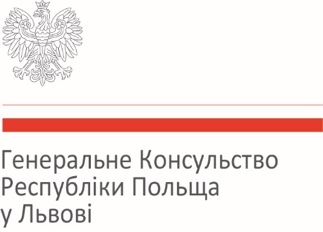 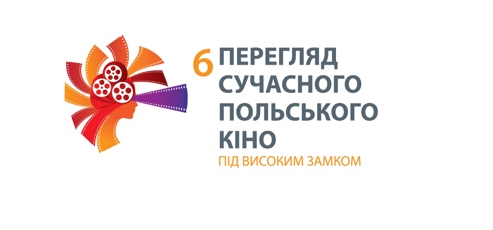 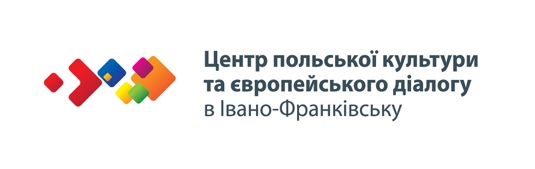 